РЕШЕНИЕВ соответствии с Решением Городской Думы Петропавловск-Камчатского городского округа от 31.10.2013 № 145-нд «О наградах и почетных званиях Петропавловск-Камчатского городского округа» Городская Дума Петропавловск-Камчатского городского округаРЕШИЛА:	1. Наградить Почетными грамотами Городской Думы Петропавловск-Камчатского городского округа за высокие заслуги в научной, образовательной, общественной деятельности и в связи с 60-летним юбилеем федерального государственного бюджетного образовательного учреждения высшего образования «Камчатский государственный университет имени Витуса Беринга» следующих работников:Шевченко Ольгу Георгиевну – профессора кафедры английской филологии факультета филологии и межкультурной коммуникации;Сысоеву Марину Гертовну – старшего преподавателя кафедры английской филологии факультета филологии и межкультурной коммуникации;Ильину Валентину Александровну – доцента кафедры истории и философии социально-экономического факультета.2. Разместить настоящее решение на официальном сайте Городской Думы 
Петропавловск-Камчатского городского округа в информационно-телекоммуникационной сети «Интернет».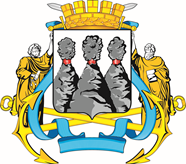 ГОРОДСКАЯ ДУМАПЕТРОПАВЛОВСК-КАМЧАТСКОГО ГОРОДСКОГО ОКРУГАот 14.09.2018 № 263-р12-я (внеочередная) сессияг.Петропавловск-КамчатскийО награждении Почетными грамотами Городской Думы Петропавловск-Камчатского городского округа работников федерального государственного бюджетного образовательного учреждения высшего образования «Камчатский государственный университет имени Витуса Беринга»Председатель Городской ДумыПетропавловск-Камчатскогогородского округаГ.В. Монахова